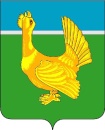 Администрация Верхнекетского районаПОСТАНОВЛЕНИЕОб утверждении порядков предоставления субсидий  сельскохозяйственным товаро-производителям Верхнекетского района и формы заявления на предоставление субсидииВ соответствии с постановлением Правительства Российской Федерации от 06.09.2016 №887 «Об общих требованиях к нормативным правовым актам, муниципальным правовым актам, регулирующим предоставление субсидий юридическим лицам (за исключением субсидий государственным (муниципальным) учреждениям), индивидуальным предпринимателям, а также физическим лицам – производителям товаров, работ, услуг»,  решением Думы Верхнекетского района от 27.12.2016 № 77 «О местном бюджете муниципального образования «Верхнекетский район» на 2017 год» и в целях исполнения мероприятий муниципальной программы «Поддержка сельскохозяйственных товаропроизводителей и создание условий для развития сферы заготовки и переработки дикорастущего сырья Верхнекетского района  на 2016-2021 годы», утвержденной постановлением Администрации Верхнекетского района от 07.10.2015 №845,ПОСТАНОВЛЯЮ: 1.Утвердить:1) порядок предоставления субсидий гражданам на содержание коров согласно приложению 1 к настоящему постановлению;	2) порядок предоставления субсидий гражданам и индивидуальным предпринимателям на возмещение затрат по искусственному осеменению коров  согласно приложению 2 к настоящему постановлению;	3) порядок предоставления субсидий гражданам и индивидуальным предпринимателям на возмещение затрат по ветеринарно-санитарной экспертизе молока, поставляемого в государственные, муниципальные учреждения Верхнекетского района, согласно приложению 3 к настоящему постановлению;4) порядок предоставления субсидий гражданам на возмещение части затрат на приобретение телок (коров) у юридических лиц и индивидуальных предпринимателей, осуществляющих выращивание и реализацию крупного рогатого скота, согласно приложению 4  к настоящему постановлению;5) форму заявления о представлении субсидии согласно приложению 5 к настоящему постановлению.	2.Настоящее постановление вступает в силу со дня официального опубликования в информационном вестнике Верхнекетского района «Территория» и распространяет своё действие на правоотношения, возникшие с 01 января 2017 года. Разместить постановление на официальном сайте Администрации Верхнекетского района в информационно-телекоммуникационной сети «Интернет»: «http://vkt.tomsk.ru».	3.Контроль за исполнением  настоящего постановления возложить на заместителя Главы Верхнекетского района по экономике и инвестиционной политике.Глава Верхнекетского района                                                                       Г.В. ЯткинЕременко Н.А. 2-26-72    Дело-2, УФ-1, Альсевич – 1, Еременко-1, Мамзина – 1,  Бел. ветлечебница-1, Колпашевское ветуправление – 1, прокуратура-1, поселения - 9Приложение 1 к постановлению                                                          Администрации Верхнекетского района                                                          от  «08»февраля 2017 года №80           Порядок предоставления субсидий гражданам на содержание коров1.Общие положенияНастоящий порядок предоставления субсидий гражданам на содержание коров (далее – Порядок, субсидия) определяет цели предоставления субсидий, категории отбора граждан, имеющих право на получение субсидий на содержание коров (далее – граждане, получатели субсидии), порядок предоставления субсидии.Субсидии предоставляются с целью возмещения затрат гражданам на содержание коров.Субсидии гражданам предоставляются в пределах выделенных на эти цели объемов бюджетных средств местного бюджета Верхнекетского района.Главным распорядителем средств местного бюджета Верхнекетского района, осуществляющим предоставление субсидии в пределах бюджетных ассигнований, предусмотренных в местном бюджете Верхнекетского района на соответствующий финансовый год и плановый период, и лимитов бюджетных обязательств, утвержденных в установленном порядке на предоставление субсидий,  является Администрация Верхнекетского района (далее-Администрация).3. Субсидии предоставляются гражданам, ведущим личное подсобное хозяйство, содержащим на личном подворье коров, зарегистрированных в похозяйственной книге поселения Верхнекетского района, и входящим в одну из следующих категорий:содержащие двух и более коров; семьи которых относятся к категории «малоимущие семьи»;  семьи которых относятся к категории «многодетные семьи»; имеющие в составе семьи инвалида.                 2.Условия и порядок предоставления субсидий4. Предоставление субсидий осуществляется при соблюдении получателем субсидии следующих условий:1)	по состоянию на первое число месяца, предшествующего месяцу, в котором планируется заключение соглашения, указанного в пункте 15 настоящего Порядка: а) относиться к категории граждан, указанной в пункте 3 настоящего Порядка, и осуществлять хозяйственную деятельность на территории Верхнекетского района; б) получатель субсидии не должен получать средства из местного бюджета Верхнекетского района,  бюджета Томской области в соответствии с иными муниципальными нормативными правовыми актами, нормативными правовыми актами Томской области на цели предоставления субсидии, указанные в пункте 2 настоящего Порядка; в) у получателя субсидии должна отсутствовать просроченная задолженность перед местным бюджетом Верхнекетского района по возврату субсидий, предоставленных ему на цели, указанные в пункте 2 настоящего Порядка.5. Повторное предоставление субсидий в целях финансового возмещения одних и тех же затрат не допускается.6. Для получения субсидии граждане представляют в Администрацию:1) заявление о предоставлении субсидии по форме  согласно приложению  5 к настоящему постановлению и прилагают к нему следующие документы:2) справку-расчет причитающихся субсидий по форме согласно приложению  к настоящему Порядку;3) выписку из похозяйственной книги ведения личного подсобного хозяйства, выданную администрацией поселения Верхнекетского района в месяце, в котором подается заявление о предоставлении субсидии;4) справку из областного государственного казенного учреждения «Центр социальной поддержки населения Верхнекетского района» о том, что семья заявителя состоит на учете как малоимущая (для категории «малоимущие семьи»);5) справку о составе семьи из администрации поселения Верхнекетского района, выданную администрацией поселения Верхнекетского района в месяце, в котором подается заявление о предоставлении субсидии (для категорий «семьи которых относятся к категории «малоимущие семьи», «семьи которых относятся к категории «многодетные семьи», «имеющие в составе семьи инвалида»);6) копию справки врачебно-трудовой экспертной комиссии об установлении группы инвалидности (для категории «имеющие в составе семьи инвалида»).7. Получатели субсидий несут ответственность за достоверность представляемых сведений и документов в соответствии с законодательством Российской Федерации.8. Субсидия предоставляется один раз в календарный год на одно хозяйство из расчета: 2500 рублей на одну корову для граждан, ведущих личные подсобные хозяйства на территории Белоярского городского, Клюквинского, Палочкинского, Сайгинского, Ягоднинского сельских поселений; 3500 рублей на одну корову для граждан, ведущих личные подсобные хозяйства на территории Степановского, Катайгинского, Макзырского и Орловского сельских поселений9. Для рассмотрения вопроса о предоставлении субсидий граждане лично или посредством почтовой связи представляют в Администрацию заявление с прилагаемыми к нему документами, указанными в подпунктах 2-7 пункта 6 настоящего Порядка, в срок с 01 марта по 20 сентября текущего года. 10. Администрация регистрирует заявление о предоставлении субсидии (далее - заявление) и прилагаемые к нему документы получателя субсидии в порядке их поступления, в журнале регистрации в течение двух дней со дня их поступления в Администрацию. 11. В течение 10 рабочих дней с даты регистрации заявления Администрация осуществляет проверку представленных документов, по результатам проверки принимает решение о предоставлении субсидии или об отказе в её предоставлении.12. Основанием для отказа в предоставлении субсидий является: 1) предоставление документов, указанных в пункте 6 настоящего Порядка, не в полном объёме,  несоответствие форм представленных документов требованиям форм документов, указанным в подпунктах 1,2,6 пункта 6 настоящего Порядка;2) недостоверность сведений (информации) в представленных документах, указанных в пункте 6 настоящего Порядка;3) отсутствие лимитов бюджетных обязательств на предоставление субсидий в рамках муниципальной программы «Поддержка сельскохозяйственных товаропроизводителей и создание условий для развития сферы заготовки и переработки дикорастущего сырья Верхнекетского района на 2016-2021 годы»  на цели, указанные в пункте 2 настоящего Порядка.13. Решение Администрации об отказе в предоставлении субсидии может быть обжаловано гражданином в досудебном и/или судебном порядке, установленном законодательством Российской Федерации. 14. Предоставление субсидий Администрацией осуществляется в пределах доведенных лимитов бюджетных обязательств на дату подачи заявления. 15. Предоставление субсидии осуществляется на основании соглашения о предоставлении субсидии (далее - соглашение), заключаемого между Администрацией  и получателем субсидии, в соответствии с типовой формой соглашения, утвержденной приказом Управления финансов Администрации Верхнекетского района от 19.12.2016 №29-од «Об утверждении типовых форм соглашений (договоров) между главным распорядителем средств бюджета муниципального образования «Верхнекетский район» и юридическим лицом (за исключением муниципальных учреждений), индивидуальным предпринимателем, физическим лицом - производителем товаров, работ, услуг о предоставлении субсидии из бюджета муниципального образования «Верхнекетский район», подписанного гражданином.  16. В случае принятия решения о предоставлении субсидии, Администрация не позднее следующего рабочего дня со дня принятия данного решения заключает соглашение, предусмотренное пунктом 15 настоящего Порядка. Не позднее 9 рабочих дней со дня заключения соглашения, Администрация осуществляет перечисление субсидии гражданину на указанный им в соглашении счет. 17. Требования к отчетности устанавливаются в соглашении. 18. Соблюдение условий, целей и порядка предоставления субсидии получателем субсидии подлежит обязательной проверке Администрацией, а также должностным лицом Администрации, которое уполномочено на проведение внутреннего муниципального финансового контроля (далее-должностное лицо),  в пределах имеющихся полномочий и в порядке, установленном законодательством Российской Федерации и муниципальными правовыми актами муниципального образования «Верхнекетский район», о чем указывается в соглашении о предоставлении субсидии.19. В случае нарушения условий предоставления субсидии, установленных  настоящим Порядком, либо условий, предусмотренных соглашением о её предоставлении, выявленных по фактам проверок, проведённых Администрацией, должностным лицом, получатель субсидии обязан её вернуть в  местный бюджет Верхнекетского района в порядке и сроки, предусмотренные настоящим пунктом. Администрация направляет получателю субсидии письменное мотивированное уведомление с требованием о  возврате субсидии. Уведомление должно быть направлено в течение 10 рабочих дней со дня установления нарушения. Получатель обязан возвратить субсидию в местный бюджет Верхнекетского района в течение тридцати рабочих дней со дня получения от Администрации данного письменного мотивированного уведомления. При отказе получателя субсидии от её возврата, она подлежит взысканию в порядке, установленном законодательством Российской Федерации.20. Субсидия, неиспользованная в текущем финансовом году, подлежит возврату в местный бюджет Верхнекетского района в размере неиспользованной части в срок до 25 января следующего года в случаях и по платежным реквизитам, указанным в соглашении о предоставлении субсидии. При отказе гражданина от добровольного возврата неиспользованной части субсидии, она подлежит взысканию в соответствии с законодательством Российской Федерации.Приложение  к порядку  предоставления субсидий гражданам на содержание  коровСправка-расчет причитающихся субсидий_________________________________________________________________ (наименование получателя субсидий, ФИО полностью)                                    за _______________ 20___ г.Направление: на содержание коровПочтовый адрес получателя субсидий _________________________________ __________________________________________________________________Категория для субсидирования _______________________________________Владелец личного подсобного хозяйства _____________________ / ______________________                                                                    подпись/ ФИО                        Приложение 2 к постановлению                                                          Администрации Верхнекетского районаот  «08» февраля 2017 года №80Порядок предоставления субсидий гражданам и индивидуальным предпринимателям на возмещение затрат по искусственному осеменению коров1.Общие положенияНастоящий порядок предоставления субсидий гражданам и индивидуальным предпринимателям (главам крестьянских (фермерских) хозяйств) на возмещение затрат по искусственному осеменению коров  (далее – Порядок, субсидия) определяет цели предоставления субсидий, категории  отбора граждан и  индивидуальных предпринимателей (глав крестьянских (фермерских) хозяйств), имеющих право на получение субсидий (далее – граждане, получатели субсидий), порядок  предоставления субсидий.2. Субсидии предоставляются гражданам в целях возмещения затрат по искусственному  осеменению коров. Субсидии гражданам предоставляются в пределах выделенных на эти цели объемов бюджетных средств местного бюджета Верхнекетского района.	Главным распорядителем средств местного бюджета Верхнекетского района, осуществляющим предоставление субсидии в пределах бюджетных ассигнований, предусмотренных в местном бюджете Верхнекетского района на соответствующий финансовый год и плановый период, и лимитов бюджетных обязательств, утвержденных в установленном порядке на предоставление субсидий,  является Администрация Верхнекетского района (далее-Администрация).  3. Субсидии предоставляются гражданам, входящим в одну из следующих категорий: 1) владельцы личных подсобных хозяйств, зарегистрированных в похозяйственных книгах городского, сельских поселений Верхнекетского района;2) индивидуальные предприниматели (главы крестьянских (фермерских) хозяйств), занимающиеся разведением крупного рогатого скота на территории Верхнекетского района.                   2.Условия и порядок предоставления субсидий4. Предоставление субсидий осуществляется при соблюдении получателем субсидии следующих условий:1)	по состоянию на первое число месяца, предшествующего месяцу, в котором планируется заключение соглашения, указанного в пункте 14 настоящего Порядка: а) относиться к категории граждан, указанной в пункте 3 настоящего Порядка, и осуществлять хозяйственную деятельность на территории Верхнекетского района; б) получатель субсидии не должен получать средства из местного бюджета Верхнекетского района,  бюджета Томской области в соответствии с иными муниципальными нормативными правовыми актами, нормативными правовыми актами Томской области на цели предоставления субсидии, указанные в пункте 2 настоящего Порядка; в) у получателя субсидии должна отсутствовать просроченная задолженность перед местным бюджетом Верхнекетского района по возврату субсидий, предоставленных ему на цели, указанные в пункте 2 настоящего Порядка.5. Для получения субсидий граждане представляют в Администрацию:1) заявление о предоставлении субсидии по форме  согласно приложению  5 к настоящему постановлению и прилагают к нему следующие документы: 2) справку-расчет причитающихся субсидий по форме согласно приложению  к настоящему Порядку;3) выписку из похозяйственной книги ведения личного подсобного хозяйства, выданную администрацией поселения Верхнекетского района в месяце, в котором подается заявление о предоставлении субсидии (для владельцев личных подсобных хозяйств);4) копию отчета по форме N 3-фермер "Сведения о производстве продукции животноводства и поголовье скота", предоставляемого в органы государственной статистики, за год, предшествующий году обращения за субсидией (для индивидуальных предпринимателей - глав крестьянских (фермерских) хозяйств); 5)  заверенные получателем субсидии копии квитанций на оплату услуги по искусственному осеменению.6. Получатели субсидий несут ответственность за достоверность представляемых сведений и документов в соответствии с законодательством Российской Федерации. 7. Субсидия предоставляется не чаще одного раза в календарный год  на одну корову в размере не более  1200 рублей за голову. Субсидии предоставляются по расходам, произведенным с 01 декабря предшествующего года по 30 ноября текущего года.8. Для рассмотрения вопроса о предоставлении субсидий граждане представляют в Администрацию лично или посредством почтовой связи, не позднее 15 ноября текущего года, заявление и документы, указанные в пункте 5 настоящего Порядка. 9. Администрация регистрирует заявление о предоставлении субсидии (далее - заявление) и прилагаемые к нему документы получателя субсидии в порядке их поступления в журнале регистрации в течение в течение двух дней со дня их поступления в Администрацию. 10. В течение 10 рабочих дней с даты регистрации заявления Администрация осуществляет проверку представленных документов, по результатам проверки принимает решение о предоставлении субсидии или об отказе в её предоставлении.11. Основанием для отказа в предоставлении субсидий является: 1) предоставление документов, указанных в пункте 5 настоящего Порядка, не в полном объёме, несоответствие форм представленных документов требованиям форм документов, указанным в подпунктах 1,2,5 пункта 5 настоящего Порядка;2) недостоверность сведений (информации) в представленных документах, указанных в пункте 5 настоящего Порядка;3) отсутствие лимитов бюджетных обязательств на предоставление субсидий в рамках муниципальной программы «Поддержка сельскохозяйственных товаропроизводителей и создание условий для развития сферы заготовки и переработки дикорастущего сырья Верхнекетского района на 2016-2021 годы»  на цели, указанные в пункте 2 настоящего Порядка. 12. Решение Администрации об отказе в предоставлении субсидии может быть обжаловано гражданином в досудебном и/или судебном порядке, установленном законодательством Российской Федерации. 13. Предоставление субсидий Администрацией осуществляется в пределах доведенных лимитов бюджетных обязательств на дату подачи заявления. 14. Предоставление субсидии осуществляется на основании соглашения о предоставлении субсидии (далее - соглашение), заключаемого между Администрацией  и получателем субсидии, в соответствии с типовой формой соглашения, утвержденной приказом Управления финансов Администрации Верхнекетского района от 19.12.2016 №29-од «Об утверждении типовых форм соглашений (договоров) между главным распорядителем средств бюджета муниципального образования «Верхнекетский район» и юридическим лицом (за исключением муниципальных учреждений), индивидуальным предпринимателем, физическим лицом - производителем товаров, работ, услуг о предоставлении субсидии из бюджета муниципального образования «Верхнекетский район», подписанного гражданином.  15. В случае принятия решения о предоставлении субсидии, Администрация не позднее следующего рабочего дня со дня принятия данного решения заключает соглашение, предусмотренное пунктом 14 настоящего Порядка. Не позднее 9 рабочих дней со дня заключения соглашения, Администрация осуществляет перечисление субсидии гражданину на указанный им в соглашении счет. 16. Требования к отчетности устанавливаются в соглашении. 17. Соблюдение условий, целей и порядка предоставления субсидии получателем субсидии подлежит обязательной проверке Администрацией, а  также должностным лицом Администрации, которое уполномочено на проведение внутреннего муниципального финансового контроля (далее-должностное лицо),  в пределах имеющихся полномочий и в порядке, установленном законодательством Российской Федерации и муниципальными правовыми актами муниципального образования «Верхнекетский район», о чем указывается в соглашении о предоставлении субсидии.18. В случае нарушения условий предоставления субсидии, установленных  настоящим Порядком, либо условий, предусмотренных соглашением о её предоставлении, выявленных по фактам проверок, проведённых Администрацией, должностным лицом, получатель субсидии обязан её вернуть в  местный бюджет Верхнекетского района в порядке и сроки, предусмотренные настоящим пунктом. Администрация направляет получателю субсидии письменное мотивированное уведомление с требованием о  возврате субсидии. Уведомление должно быть направлено в течение 10 рабочих дней со дня установления нарушения. Получатель обязан возвратить субсидию в местный бюджет Верхнекетского района в течение тридцати рабочих дней со дня получения от Администрации данного письменного мотивированного уведомления. При отказе получателя субсидии от её возврата, она подлежит взысканию в порядке, установленном законодательством Российской Федерации.19. Субсидия, неиспользованная в текущем финансовом году, подлежит возврату в местный бюджет Верхнекетского района в размере неиспользованной части, в срок до 25 января следующего года, в случаях и по платежным реквизитам, указанным в соглашении о предоставлении субсидии. При отказе гражданина от добровольного возврата неиспользованной части субсидии, она подлежит взысканию в соответствии с законодательством Российской Федерации.Приложение  к порядку предоставления субсидий гражданам и индивидуальным предпринимателям на возмещение затрат по искусственному осеменению коровСправка-расчет причитающихся субсидий_________________________________________________________________ (наименование получателя субсидий, ФИО полностью)                                    за _______________ 20___ г.Направление: на возмещение затрат по искусственному  осеменению коров (телок)ИНН получателя субсидии ________________________________Почтовый адрес получателя субсидии _________________________________ __________________________________________________________________Категория для субсидирования _______________________________________Гражданин    _____________________ / ______________________                                                                подпись/ ФИО                         Приложение 3 к постановлению                                                          Администрации Верхнекетского районаот  «08» февраля 2017 года №80Порядок предоставления субсидий гражданам и индивидуальным предпринимателям на возмещение затрат по ветеринарно-санитарной экспертизе молока, поставляемого в государственные, муниципальные учреждения Верхнекетского района1.Общие положения1. Настоящий порядок предоставления субсидий гражданам и индивидуальным предпринимателям на возмещение затрат по ветеринарно-санитарной экспертизе молока, поставляемого в государственные, муниципальные учреждения Верхнекетского района  (далее – Порядок, субсидия), определяет цели предоставления субсидий, категории отбора физических лиц и индивидуальных предпринимателей, имеющих право на получение субсидий (далее – граждане, получатели субсидий), порядок предоставления субсидий.2. Субсидии предоставляются гражданам в целях возмещения затрат по  ветеринарно-санитарной экспертизе молока, поставляемого в государственные, муниципальные учреждения Верхнекетского района.	Субсидии гражданам предоставляются в пределах выделенных на эти цели объемов бюджетных средств местного бюджета Верхнекетского района. Главным распорядителем средств местного бюджета Верхнекетского района, осуществляющим предоставление субсидии в пределах бюджетных ассигнований, предусмотренных в местном бюджете Верхнекетского района на соответствующий финансовый год и плановый период, и лимитов бюджетных обязательств, утвержденных в установленном порядке на предоставление субсидий,  является Администрация Верхнекетского района (далее-Администрация). 3. Субсидии предоставляются гражданам, входящим в одну из следующих категорий: 1) владельцы личных подсобных хозяйств, зарегистрированных в похозяйственных книгах поселений Верхнекетского района;2) индивидуальные предприниматели (главы крестьянских (фермерских) хозяйств), занимающиеся разведением крупного рогатого скота.                     2.Условия и порядок предоставления субсидий4. Предоставление субсидий осуществляется при соблюдении получателем субсидии следующих условий:1)	по состоянию на первое число месяца, предшествующего месяцу, в котором планируется заключение соглашения, указанного в пункте 14 настоящего Порядка: а) относиться к категории граждан, указанной в пункте 3 настоящего Порядка, и осуществлять хозяйственную деятельность на территории Верхнекетского района; б) получатель субсидии не должен получать средства из местного бюджета Верхнекетского района,  бюджета Томской области в соответствии с иными муниципальными нормативными правовыми актами, нормативными правовыми актами Томской области на цели предоставления субсидии, указанные в пункте 2 настоящего Порядка; в) у получателя субсидии должна отсутствовать просроченная задолженность перед местным бюджетом Верхнекетского района по возврату субсидий, предоставленных ему на цели, указанные в пункте 2 настоящего Порядка.5. Для получения субсидий граждане представляют в Администрацию:1) заявление о предоставлении субсидии согласно приложению  5 к настоящему постановлению и прилагают к нему следующие документы: 2) справку-расчет причитающихся субсидий по форме согласно приложению 1  к настоящему Порядку;3) выписку из похозяйственной книги ведения личного подсобного хозяйства, выданную администрацией поселения Верхнекетского района в месяце, в котором подается заявление о предоставлении субсидии (для владельцев личных подсобных хозяйств);4) копию отчета по форме N 3-фермер "Сведения о производстве продукции животноводства и поголовье скота", предоставляемого в органы государственной статистики, за год, предшествующий году обращения за субсидией (для индивидуальных предпринимателей); 5) ведомость поставок молока в учреждение по форме согласно приложению 2 к настоящему Порядку;6)  заверенные гражданином копии квитанций на оплату услуг по ветеринарно-санитарной экспертизе молока.6. Получатели субсидий несут ответственность за достоверность представляемых сведений и документов в соответствии с законодательством Российской Федерации.7. Субсидии предоставляются по расходам, произведенным с 01 декабря предшествующего года по 30 ноября текущего года, за проведение ветеринарно-санитарной экспертизы молока, поставляемого в государственные, муниципальные учреждения Верхнекетского района в размере 70% от расходов.8. Для рассмотрения вопроса о предоставлении субсидий граждане представляют в Администрацию лично или посредством почтовой связи, не позднее 05 декабря текущего года, заявление и документы, указанные в пункте 5 настоящего Порядка. 9. Администрация регистрирует заявление о предоставлении субсидии (далее - заявление) и прилагаемые к нему документы получателя субсидии в порядке их поступления в журнале регистрации в течение в течение двух дней со дня их поступления в Администрацию.  10. В течение 10 рабочих дней с даты регистрации заявления Администрация осуществляет проверку представленных документов, по результатам проверки принимает решение о предоставлении субсидии или об отказе в её предоставлении.11. Основанием для отказа в предоставлении субсидий является: 1) предоставление документов, указанных в пункте 5 настоящего Порядка, не в полном объёме, несоответствие форм представленных документов требованиям форм документов, указанным в подпунктах 1,2,5,6 пункта 5 настоящего Порядка;2) недостоверность сведений (информации) в представленных документах, указанных в пункте 5 настоящего Порядка;3) отсутствие лимитов бюджетных обязательств на предоставление субсидий в рамках муниципальной программы «Поддержка сельскохозяйственных товаропроизводителей и создание условий для развития сферы заготовки и переработки дикорастущего сырья Верхнекетского района на 2016-2021 годы»  на цели, указанные в пункте 2 настоящего Порядка.12. Решение Администрации об отказе в предоставлении субсидии может быть обжаловано гражданином в досудебном и/или судебном порядке, установленном законодательством Российской Федерации. 13. Предоставление субсидий Администрацией осуществляется в пределах доведенных лимитов бюджетных обязательств на дату подачи заявления. 14. Предоставление субсидии осуществляется на основании соглашения о предоставлении субсидии (далее - соглашение), заключаемого между Администрацией  и получателем субсидии, в соответствии с типовой формой соглашения, утвержденной приказом Управления финансов Администрации Верхнекетского района от 19.12.2016 №29-од «Об утверждении типовых форм соглашений (договоров) между главным распорядителем средств бюджета муниципального образования «Верхнекетский район» и юридическим лицом (за исключением муниципальных учреждений), индивидуальным предпринимателем, физическим лицом - производителем товаров, работ, услуг о предоставлении субсидии из бюджета муниципального образования «Верхнекетский район», подписанного гражданином.  15. В случае принятия решения о предоставлении субсидии, Администрация не позднее следующего рабочего дня со дня принятия данного решения заключает соглашение, предусмотренное пунктом 14 настоящего Порядка. Не позднее 9 рабочих дней со дня заключения соглашения, Администрация осуществляет перечисление субсидии гражданину на указанный им в соглашении счет. 16. Требования к отчетности устанавливаются в соглашении. 17. Соблюдение условий, целей и порядка предоставления субсидии получателем субсидии подлежит обязательной проверке Администрацией, а также должностным лицом Администрации, которое уполномочено на проведение внутреннего муниципального финансового контроля (далее-должностное лицо),  в пределах имеющихся полномочий и в порядке, установленном законодательством Российской Федерации и муниципальными правовыми актами муниципального образования «Верхнекетский район», о чем указывается в соглашении о предоставлении субсидии.18. В случае нарушения условий предоставления субсидии, установленных  настоящим Порядком, либо условий, предусмотренных соглашением о её предоставлении, выявленных по фактам проверок, проведённых Администрацией, должностным лицом, получатель субсидии обязан её вернуть в  местный бюджет Верхнекетского района в порядке и сроки, предусмотренные настоящим пунктом. Администрация направляет получателю субсидии письменное мотивированное уведомление с требованием о  возврате субсидии. Уведомление должно быть направлено в течение 10 рабочих дней со дня установления нарушения. Получатель обязан возвратить субсидию в местный бюджет Верхнекетского района в течение тридцати рабочих дней со дня получения от Администрации данного письменного мотивированного уведомления. При отказе получателя субсидии от её возврата, она подлежит взысканию в порядке, установленном законодательством Российской Федерации.19. Субсидия, неиспользованная в текущем финансовом году, подлежит возврату в местный бюджет Верхнекетского района в размере неиспользованной части в срок до 25 января следующего года в случаях и по платежным реквизитам, указанным в соглашении о предоставлении субсидии. При отказе гражданина от добровольного возврата неиспользованной части субсидии, она подлежит взысканию в соответствии с законодательством Российской Федерации.Приложение 1  к порядку предоставления  субсидий гражданам и индивидуальным предпринимателям на возмещение затрат по ветеринарно-санитарной экспертизе молока, поставляемого в государственные, муниципальные учреждения Верхнекетского района Справка-расчет причитающихся субсидий_________________________________________________________________ (наименование получателя субсидий, ФИО полностью)                                    за _______________ 20___ г.Направление: на возмещение затрат по  ветеринарно-санитарной экспертизе молока, поставляемого в государственные, муниципальные учреждения Верхнекетского района  ИНН получателя субсидии ________________________________Почтовый адрес получателя субсидии _________________________________ __________________________________________________________________Категория для субсидирования _______________________________________Гражданин    _____________________ / ______________________                                                   подпись/ ФИО                      Приложение 2  к порядку предоставления субсидий гражданам и индивидуальным предпринимателям на возмещение затрат по ветеринарно-санитарной экспертизе молока, поставляемого в государственные, муниципальные учреждения Верхнекетского района.ВЕДОМОСТЬпоставок молока в  _____________________________________________________ наименование учрежденияза ________________ 201__ г.Приемка молока осуществляется согласно договору от «____» _________ 201__ г.Директор ______________________________    ______________________     /ФИО                                   название учреждения                                              подпись«_____» _______________ 201__ г   Приложение 4 к постановлению                                                          Администрации Верхнекетского районаот  «08» февраля 2017 года №80Порядок предоставления субсидий гражданам на возмещение части затрат на приобретение телок (коров) у юридических лиц и индивидуальных предпринимателей, осуществляющих выращивание и реализацию крупного рогатого скота1.Общие положения1. Настоящий порядок предоставления субсидий гражданам на возмещение части затрат на приобретение  телок (коров) у юридических лиц и индивидуальных предпринимателей, осуществляющих выращивание и реализацию крупного рогатого скота (далее – Порядок, субсидия) определяет цели предоставления субсидий, категории отбора физических лиц (далее - граждане, получатели субсидий), имеющих право на возмещение части затрат на приобретение телок (коров) у юридических лиц и индивидуальных предпринимателей, осуществляющих выращивание и реализацию крупного рогатого скота, порядок предоставления субсидий.2. Субсидия предоставляются в целях возмещения части затрат в связи с  приобретением гражданами  телок (коров) у юридических лиц и индивидуальных предпринимателей, осуществляющих выращивание и реализацию крупного рогатого скота. Субсидии гражданам предоставляются в пределах выделенных на эти цели объемов бюджетных средств местного бюджета Верхнекетского района.Главным распорядителем средств местного бюджета Верхнекетского района, осуществляющим предоставление субсидии в пределах бюджетных ассигнований, предусмотренных в местном бюджете Верхнекетского района на соответствующий финансовый год и плановый период, и лимитов бюджетных обязательств, утвержденных в установленном порядке на предоставление субсидий,  является Администрация Верхнекетского района(далее-Администрация). 	3. Субсидии предоставляются владельцам личных подсобных хозяйств, зарегистрированных в похозяйственных книгах городского, сельских поселений Верхнекетского района, входящим в следующую категорию:  имеют хозяйственные постройки для содержания крупного рогатого скота, наличие которых отражено в похозяйственной книге поселения Верхнекетского района.                      2.Условия и порядок предоставления субсидий4. Предоставление субсидий осуществляется при соблюдении получателем субсидии следующих условий:1)	по состоянию на первое число месяца, предшествующего месяцу, в котором планируется заключение соглашения, указанного в пункте 14 настоящего Порядка: а) относиться к категории граждан, указанной в пункте 3 настоящего Порядка, и осуществлять хозяйственную деятельность на территории Верхнекетского района; б) получатель субсидии не должен получать средства из местного бюджета Верхнекетского района,  бюджета Томской области в соответствии с иными муниципальными нормативными правовыми актами, нормативными правовыми актами Томской области на цели предоставления субсидии, указанные в пункте 2 настоящего Порядка; в) у получателя субсидии должна отсутствовать просроченная задолженность перед местным бюджетом Верхнекетского района по возврату субсидий, предоставленных ему на цели, указанные в пункте 2 настоящего Порядка.5. Для получения субсидий граждане представляют в Администрацию:1) заявление о предоставлении субсидии согласно приложению  5 к настоящему постановлению и прилагают к нему следующие документы: 2) справку-расчет причитающихся субсидий по форме согласно приложению   к настоящему Порядку;3) выписку из похозяйственной книги ведения личного подсобного хозяйства, выданную администрацией поселения Верхнекетского района в месяце, в котором подается заявление о предоставлении субсидии;        4)  заверенные гражданином, претендующим на получение субсидии, копии: договоров на приобретение телок (коров);документов, подтверждающих приобретение телок (коров) (счетов-фактур или накладных, или актов приема-передачи телок (коров)), содержащих в числе прочего информацию о номере ушной бирки, присвоенной данной телке (корове);платежных документов, подтверждающих осуществление платежей по покупке телок (коров).6. Получатели субсидий несут ответственность за достоверность представляемых сведений и документов в соответствии с законодательством Российской Федерации. 7. Субсидированию подлежат затраты граждан по приобретению в личное подсобное хозяйство  телок (коров) у юридических лиц и индивидуальных предпринимателей, осуществляющих выращивание и реализацию крупного рогатого скота. Субсидии предоставляются по расходам, произведенным с 01 ноября предшествующего года по 30 октября текущего года. Субсидия предоставляется на приобретение телок (коров) – до 50% от стоимости одной головы, но не более 18 тысяч рублей за одну голову. 8. Для рассмотрения вопроса о предоставлении субсидий граждане представляют в Администрацию лично или посредством почтовой связи, не позднее 15 ноября текущего года, заявление и документы, указанные в пункте 5 настоящего Порядка. 9. Администрация регистрирует заявление о предоставлении субсидии (далее - заявление) и прилагаемые к нему документы получателя субсидии в порядке их поступления в журнале регистрации  в течение двух дней со дня их поступления в Администрацию.10. В течение 10 рабочих дней с даты регистрации заявления Администрация осуществляет проверку представленных документов, по результатам проверки принимает решение о предоставлении субсидии или об отказе в её предоставлении. 11. Основанием для отказа в предоставлении субсидий является: 1) предоставление документов, указанных в пункте 5 настоящего Порядка, не в полном объёме, несоответствие форм представленных документов требованиям форм документов, указанным в подпунктах 1,2,4 пункта 5 настоящего Порядка;2) недостоверность сведений (информации) в представленных документах, указанных в пункте 5 настоящего Порядка;3) отсутствие лимитов бюджетных обязательств на предоставление субсидий в рамках муниципальной программы «Поддержка сельскохозяйственных товаропроизводителей и создание условий для развития сферы заготовки и переработки дикорастущего сырья Верхнекетского района на 2016-2021 годы»  на цели, указанные в пункте 2 настоящего Порядка.12. Решение Администрации об отказе в предоставлении субсидии может быть обжаловано гражданином в досудебном и/или судебном порядке, установленном законодательством Российской Федерации. 13. Предоставление субсидий Администрацией осуществляется в пределах доведенных лимитов бюджетных обязательств на дату подачи заявления. 14. Предоставление субсидии осуществляется на основании соглашения о предоставлении субсидии (далее - соглашение), заключаемого между Администрацией и получателем субсидии, в соответствии с типовой формой соглашения, утвержденной приказом Управления финансов Администрации Верхнекетского района от 19.12.2016 №29-од «Об утверждении типовых форм соглашений (договоров) между главным распорядителем средств бюджета муниципального образования «Верхнекетский район» и юридическим лицом (за исключением муниципальных учреждений), индивидуальным предпринимателем, физическим лицом - производителем товаров, работ, услуг о предоставлении субсидии из бюджета муниципального образования «Верхнекетский район», подписанный гражданином.15. В случае принятия решения о предоставлении субсидии, Администрация не позднее следующего рабочего дня со дня принятия данного решения заключает соглашение, предусмотренное пунктом 14 настоящего Порядка. Не позднее 9 рабочих дней со дня заключения соглашения, Администрация осуществляет перечисление субсидии гражданину на указанный им в соглашении счет. 16. Требования к отчетности устанавливаются в соглашении. 17. Соблюдение условий, целей и порядка предоставления субсидии получателем субсидии подлежит обязательной проверке Администрацией, а также должностным лицом Администрации, которое уполномочено на проведение внутреннего муниципального финансового контроля(далее-должностное лицо),  в пределах имеющихся полномочий и в порядке, установленном законодательством Российской Федерации и муниципальными правовыми актами муниципального образования «Верхнекетский район», о чем указывается в соглашении о предоставлении субсидии.18. В случае нарушения условий предоставления субсидии, установленных  настоящим Порядком, либо условий, предусмотренных соглашением о её предоставлении, выявленных по фактам проверок, проведённых Администрацией, должностным лицом, получатель субсидии обязан её вернуть в  местный бюджет Верхнекетского района в порядке и сроки, предусмотренные настоящим пунктом. Администрация направляет получателю субсидии письменное мотивированное уведомление с требованием о  возврате субсидии. Уведомление должно быть направлено в течение 10 рабочих дней со дня установления нарушения. Получатель обязан возвратить субсидию в местный бюджет Верхнекетского района в течение тридцати рабочих дней со дня получения от Администрации данного письменного мотивированного уведомления. При отказе получателя субсидии от её возврата, она подлежит взысканию в порядке, установленном законодательством Российской Федерации.19. Субсидия, неиспользованная в текущем финансовом году, подлежит возврату в местный бюджет Верхнекетского района в размере неиспользованной части в срок до 25 января следующего года в случаях и по платежным реквизитам, указанным в соглашении о предоставлении субсидии. При отказе гражданина от добровольного возврата неиспользованной части субсидии, она подлежит взысканию в соответствии с законодательством Российской Федерации.Приложение   к порядку предоставления субсидий гражданам на возмещение части затрат на приобретение телок (коров) у юридических лиц и индивидуальных предпринимателей, осуществляющих выращивание и реализацию крупного рогатого скотаСправка-расчет причитающихся субсидий_________________________________________________________________ (наименование получателя субсидий, ФИО полностью)                                    за _______________ 20___ г.Направление: на возмещение части затрат на приобретение  телок (коров) у юридических лиц и индивидуальных предпринимателей, осуществляющих выращивание и реализацию крупного рогатого скота  ИНН получателя субсидии ________________________________Почтовый адрес получателя субсидии _________________________________ __________________________________________________________________Гражданин    _____________________ / ______________________                                                   подпись/ ФИО                                                                                                Приложение 5 к постановлению                                                           Администрации Верхнекетского районаот «08» февраля 2017 года №80Форма Регистрационный №_________ от _______________ 201_  (заполняется работником  Администрации Верхнекетского района)В Администрацию Верхнекетского районаТомской области от _________________________ (Ф.И.О.полностью)Заявление на предоставление субсидии Прошу предоставить субсидию в соответствии с постановлением Администрации Верхнекетского района от «____»  __________ 2017 №____   «Об утверждении порядков предоставления субсидий на поддержку сельскохозяйственного производства и формы заявления на предоставление субсидии» по направлению:  ____________________________________________Настоящим подтверждаю достоверность сведений и документов, прилагаемых к заявлению.Даю согласие на обработку содержащихся в настоящем заявлении персональных данных, то есть их сбор, систематизацию, накопление, хранение, уточнение (обновление, изменение), использование, распространение, в том числе и передачу, обезличивание, блокирование, уничтожение. Согласие на обработку персональных данных, содержащихся в настоящем заявлении, действует до даты подачи заявления об отзыве настоящего согласия. Приложение:    _____________________/ Ф.И.О. _______________________              подпись                                                                                                                                                                    «____»___________ 20___г      «08» февраля 2017 г.р.п. Белый ЯрВерхнекетского районаТомской области                №80Поголовье коров (голов)Ставка субсидии (рублей за единицу)Сумма причитающейся субсидииСумма субсидии к перечислениюПоголовье осемененных коров или телок (голов)Номера бирокСумма затрат в соответствии с документамиМаксимальная ставка субсидии (рублей за единицу)Сумма причитающейся субсидииСумма субсидии к перечислениюНаименование вида расходов на услуги по санитарно-ветеринарной экспертизе молокаСтоимость услугиКоличество Ставка субсидииСумма причитающейся субсидии  (рублей)Сумма субсидии к перечислению (рублей)№№ФИОТоварЧисло дней поставкиКоличество (объем), лЦенаСтоимость1.Молоко цельноеЧисло приобретенных коров, либо телок (голов)/ номера ушных бирокСумма затратСтавка субсидииПредельная сумма субсидииСумма причи-тающейся субсидииСумма субсидии к перечислению1Полное Ф.И.О. заявителя 2ИНН заявителя3Категория заявителя (в соответствии с порядком, в рамках которого будет проводиться субсидирование)4Адрес места жительства гражданина 5Контактный телефон6Реквизиты для перечисления субсидии:расчетный счетнаименование банкакорреспондентский счетБИК